Jakarta,  5 April 2017Mengetahui, 									Ketua Program Studi,	Dosen Pengampu,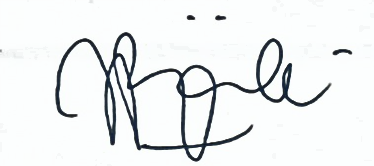 NURHAYANI, SH, MH								SRI REDJEKI SLAMET, SH, MH			EVALUASI PEMBELAJARANKomponen penilaian :Absensi	:	10 %	Diskusi dan Partisipasi	:	5 %Peradilan Semu	:	10% Tugas  individualTugas 1	:	10 %Tugas 2	:	10  %Tugas 3	:	10 %			 Ujian Tengah Semester	:	20%Ujian Akhir Semester	:	25%Jakarta,  5 April 2017Mengetahui, 									Ketua Program Studi,	Dosen Pengampu,NURHAYANI, SH, MH								SRI REDJEKI SLAMET, SH, MH			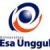 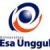 RENCANA PEMBELAJARAN SEMESTER GENAP 2016/2017RENCANA PEMBELAJARAN SEMESTER GENAP 2016/2017RENCANA PEMBELAJARAN SEMESTER GENAP 2016/2017RENCANA PEMBELAJARAN SEMESTER GENAP 2016/2017RENCANA PEMBELAJARAN SEMESTER GENAP 2016/2017RENCANA PEMBELAJARAN SEMESTER GENAP 2016/2017RENCANA PEMBELAJARAN SEMESTER GENAP 2016/2017RENCANA PEMBELAJARAN SEMESTER GENAP 2016/2017RENCANA PEMBELAJARAN SEMESTER GENAP 2016/2017PROGRAM STUDI ILMU HUKUM FAKULTAS HUKUMPROGRAM STUDI ILMU HUKUM FAKULTAS HUKUMPROGRAM STUDI ILMU HUKUM FAKULTAS HUKUMPROGRAM STUDI ILMU HUKUM FAKULTAS HUKUMPROGRAM STUDI ILMU HUKUM FAKULTAS HUKUMPROGRAM STUDI ILMU HUKUM FAKULTAS HUKUMPROGRAM STUDI ILMU HUKUM FAKULTAS HUKUMPROGRAM STUDI ILMU HUKUM FAKULTAS HUKUMPROGRAM STUDI ILMU HUKUM FAKULTAS HUKUMUNIVERSITAS ESA UNGGULUNIVERSITAS ESA UNGGULUNIVERSITAS ESA UNGGULUNIVERSITAS ESA UNGGULUNIVERSITAS ESA UNGGULUNIVERSITAS ESA UNGGULUNIVERSITAS ESA UNGGULUNIVERSITAS ESA UNGGULUNIVERSITAS ESA UNGGULMata kuliahMata kuliah:PRAKTEK HUKUM ACARA PERDATA PRAKTEK HUKUM ACARA PERDATA PRAKTEK HUKUM ACARA PERDATA Kode MK:HPK902Mata kuliah prasyaratMata kuliah prasyarat:---Bobot MK:2 SKSDosen PengampuDosen Pengampu:SRI REDJEKI SLAMET, SH, MHSRI REDJEKI SLAMET, SH, MHSRI REDJEKI SLAMET, SH, MHKode Dosen:6529Alokasi WaktuAlokasi Waktu: Tatap muka 14 x 100 menit,  ada praktik, tidak ada online Tatap muka 14 x 100 menit,  ada praktik, tidak ada online Tatap muka 14 x 100 menit,  ada praktik, tidak ada online Tatap muka 14 x 100 menit,  ada praktik, tidak ada online Tatap muka 14 x 100 menit,  ada praktik, tidak ada online Tatap muka 14 x 100 menit,  ada praktik, tidak ada onlineCapaian PembelajaranCapaian Pembelajaran:Sebagai  implementasi  mata kuliah Hukum Acara Perdata, maka diharapkan Mahasiswa dapat memahami mengenai  praktek beracara  perdata di Pengadilan  Negeri dan juga strategi penanganan perkara termasuk penyusunan Legal Opini.Dengan  Praktek   membuat  Surat  Kuasa  Khusus, Surat  Permohonan/Surat  Gugatan,  Surat Jawaban Gugatan   (termasuk  Eksepsi  dan Gugatan Balik),   Replik dan Duplik serta praktek membuat Putusan  Pengadilan dengan terlebih dahulu menganalisis Kasus Fiksi dan  dilanjutkan dengan   melakukan simulasi  persidangan perkara perdata  di  Ruang Peradilan Semu, maka diharapkan  Mahasiswa mampu  melakukan  praktek   dalam persidangan  perkara  perdata pada  peradilan yang  sesungguhnya. Sebagai  implementasi  mata kuliah Hukum Acara Perdata, maka diharapkan Mahasiswa dapat memahami mengenai  praktek beracara  perdata di Pengadilan  Negeri dan juga strategi penanganan perkara termasuk penyusunan Legal Opini.Dengan  Praktek   membuat  Surat  Kuasa  Khusus, Surat  Permohonan/Surat  Gugatan,  Surat Jawaban Gugatan   (termasuk  Eksepsi  dan Gugatan Balik),   Replik dan Duplik serta praktek membuat Putusan  Pengadilan dengan terlebih dahulu menganalisis Kasus Fiksi dan  dilanjutkan dengan   melakukan simulasi  persidangan perkara perdata  di  Ruang Peradilan Semu, maka diharapkan  Mahasiswa mampu  melakukan  praktek   dalam persidangan  perkara  perdata pada  peradilan yang  sesungguhnya. Sebagai  implementasi  mata kuliah Hukum Acara Perdata, maka diharapkan Mahasiswa dapat memahami mengenai  praktek beracara  perdata di Pengadilan  Negeri dan juga strategi penanganan perkara termasuk penyusunan Legal Opini.Dengan  Praktek   membuat  Surat  Kuasa  Khusus, Surat  Permohonan/Surat  Gugatan,  Surat Jawaban Gugatan   (termasuk  Eksepsi  dan Gugatan Balik),   Replik dan Duplik serta praktek membuat Putusan  Pengadilan dengan terlebih dahulu menganalisis Kasus Fiksi dan  dilanjutkan dengan   melakukan simulasi  persidangan perkara perdata  di  Ruang Peradilan Semu, maka diharapkan  Mahasiswa mampu  melakukan  praktek   dalam persidangan  perkara  perdata pada  peradilan yang  sesungguhnya. Sebagai  implementasi  mata kuliah Hukum Acara Perdata, maka diharapkan Mahasiswa dapat memahami mengenai  praktek beracara  perdata di Pengadilan  Negeri dan juga strategi penanganan perkara termasuk penyusunan Legal Opini.Dengan  Praktek   membuat  Surat  Kuasa  Khusus, Surat  Permohonan/Surat  Gugatan,  Surat Jawaban Gugatan   (termasuk  Eksepsi  dan Gugatan Balik),   Replik dan Duplik serta praktek membuat Putusan  Pengadilan dengan terlebih dahulu menganalisis Kasus Fiksi dan  dilanjutkan dengan   melakukan simulasi  persidangan perkara perdata  di  Ruang Peradilan Semu, maka diharapkan  Mahasiswa mampu  melakukan  praktek   dalam persidangan  perkara  perdata pada  peradilan yang  sesungguhnya. Sebagai  implementasi  mata kuliah Hukum Acara Perdata, maka diharapkan Mahasiswa dapat memahami mengenai  praktek beracara  perdata di Pengadilan  Negeri dan juga strategi penanganan perkara termasuk penyusunan Legal Opini.Dengan  Praktek   membuat  Surat  Kuasa  Khusus, Surat  Permohonan/Surat  Gugatan,  Surat Jawaban Gugatan   (termasuk  Eksepsi  dan Gugatan Balik),   Replik dan Duplik serta praktek membuat Putusan  Pengadilan dengan terlebih dahulu menganalisis Kasus Fiksi dan  dilanjutkan dengan   melakukan simulasi  persidangan perkara perdata  di  Ruang Peradilan Semu, maka diharapkan  Mahasiswa mampu  melakukan  praktek   dalam persidangan  perkara  perdata pada  peradilan yang  sesungguhnya. Sebagai  implementasi  mata kuliah Hukum Acara Perdata, maka diharapkan Mahasiswa dapat memahami mengenai  praktek beracara  perdata di Pengadilan  Negeri dan juga strategi penanganan perkara termasuk penyusunan Legal Opini.Dengan  Praktek   membuat  Surat  Kuasa  Khusus, Surat  Permohonan/Surat  Gugatan,  Surat Jawaban Gugatan   (termasuk  Eksepsi  dan Gugatan Balik),   Replik dan Duplik serta praktek membuat Putusan  Pengadilan dengan terlebih dahulu menganalisis Kasus Fiksi dan  dilanjutkan dengan   melakukan simulasi  persidangan perkara perdata  di  Ruang Peradilan Semu, maka diharapkan  Mahasiswa mampu  melakukan  praktek   dalam persidangan  perkara  perdata pada  peradilan yang  sesungguhnya. SESIKEMAMPUANAKHIRMATERI PEMBELAJARANMATERI PEMBELAJARANBENTUK PEMBELAJARAN SUMBER PEMBELAJARANSUMBER PEMBELAJARANINDIKATORPENILAIANINDIKATORPENILAIAN1Mahasiswa  diharap-kan  dapat memper-oleh penyegaran dan mereview materi hukum acara perdata materil dan formilPengantar :perkenalan dengan  Do-sen pengasuhPengenalan tentang metode pembelajaran yang akan diberlaku-kanpemberitahuan per-aturan perundang-undangan yang wajib dibawa setiap perku-liahan (HIR, KUH Perdata, UU Mahkamah Agung, SEMA No. 1 Tahun 2016).perkenalan sekilas ten-tang subjek mata Kuliah dan Pengantar secara ringkas Hukum Perdata materil dan  formil serta  gambaran tetang penyelesaian sengketa perdatPengantar :perkenalan dengan  Do-sen pengasuhPengenalan tentang metode pembelajaran yang akan diberlaku-kanpemberitahuan per-aturan perundang-undangan yang wajib dibawa setiap perku-liahan (HIR, KUH Perdata, UU Mahkamah Agung, SEMA No. 1 Tahun 2016).perkenalan sekilas ten-tang subjek mata Kuliah dan Pengantar secara ringkas Hukum Perdata materil dan  formil serta  gambaran tetang penyelesaian sengketa perdatCeramah dan diskusiKemampuan  me-mahami  dan men-jelaskan secara umum Penyelesai-an sengketa perda-ta dan metode penanganan perkara perdata  Kemampuan  me-mahami  dan men-jelaskan secara umum Penyelesai-an sengketa perda-ta dan metode penanganan perkara perdata  2Mahasiswa  diharap-kan dapat memiliki pengetahuan dan kemampuan tentang strategi penanganan perkara dan mampu membuat Legal OpiniPenanganan perkara  :Menghadapi klienTeknik menganalisa suatu masalah/perkarastrategi pengananan perkaramenyusun legal opiniDiskusi penanganan kasusPenanganan perkara  :Menghadapi klienTeknik menganalisa suatu masalah/perkarastrategi pengananan perkaramenyusun legal opiniDiskusi penanganan kasusCeramah dan diskusiPembahasan tiap materi dengan undang-undangMedia: kelas, kom-puter, LCD, White-board, webHIR (Het Herziene Indonesisch Reglement)UU No. 14 Tahun 1985 jo UU No. 5 Tahun 2004 tentang Mahkamah AgungUU No. 18 tahun 2003 tentang AdvokatHukum Acara Perdata, karangan Yahya HarahapHukum Acara Perdata Dalam Teori dan Praktek, karangan Retnowulan Su-tantio Praktek Hukum Acara Perdata, karangan R. Soeroso.  Legal Opinion : Aktualisasi Teoritis & Empiris, Karangan H. F. Abraham AmosHIR (Het Herziene Indonesisch Reglement)UU No. 14 Tahun 1985 jo UU No. 5 Tahun 2004 tentang Mahkamah AgungUU No. 18 tahun 2003 tentang AdvokatHukum Acara Perdata, karangan Yahya HarahapHukum Acara Perdata Dalam Teori dan Praktek, karangan Retnowulan Su-tantio Praktek Hukum Acara Perdata, karangan R. Soeroso.  Legal Opinion : Aktualisasi Teoritis & Empiris, Karangan H. F. Abraham AmosKemampuan  me-mahami  dan men-jelaskan mengenai teknik   mengana-lisa suatu perkara dan kemampuan membuat legal opiniKemampuan  me-mahami  dan men-jelaskan mengenai teknik   mengana-lisa suatu perkara dan kemampuan membuat legal opini3Mahasiswa diharap-kan mampu memaha-mi  mengenai:Membuat perjan-jian jasa hukum Membuat Surat Kuasa  perdatamemahami kedu-dukannya apabila ia adalah seorang kuasa hukum Perwakilan :Kedudukan Advokat dalam penanganan suatu perkara perdataSifat pokok pemberian kuasaSyarat formil Surat Kuasa dan Isi dari Surat KuasaMenyusun Surat Kuasa Menyusun Perjanjian Jasa HukumPerwakilan :Kedudukan Advokat dalam penanganan suatu perkara perdataSifat pokok pemberian kuasaSyarat formil Surat Kuasa dan Isi dari Surat KuasaMenyusun Surat Kuasa Menyusun Perjanjian Jasa HukumCeramah dan diskusiPembahasan tiap materi dengan un-dang-undangMedia: kelas, kom-puter, LCD, White-board, webHIR (Het Herziene Indone-sisch Reglement)Kitab Undang Undang Hu-kum PerdataUU No. 18 tahun 2003 tentang AdvokatHukum Acara Perdata, karangan Yahya HarahapHukum Acara Perdata Dalam Teori dan Praktek, karangan Retnowulan SutantioHIR (Het Herziene Indone-sisch Reglement)Kitab Undang Undang Hu-kum PerdataUU No. 18 tahun 2003 tentang AdvokatHukum Acara Perdata, karangan Yahya HarahapHukum Acara Perdata Dalam Teori dan Praktek, karangan Retnowulan SutantioKemampuan  me- mahami  dan men-jelaskan  dan ke-mampuan mem-buat surat kuasa dan perjanjian jasa hukum serta pema-haman  mengenai kedudukan seorang kuasa hukumKemampuan  me- mahami  dan men-jelaskan  dan ke-mampuan mem-buat surat kuasa dan perjanjian jasa hukum serta pema-haman  mengenai kedudukan seorang kuasa hukum4Mahasiswa diharap-kan  mampu berperan sebagai para pihak dalam persidangan baik sebagai Penggugat, Tergugat, Hakim, Panitera maupun sebagai saksi.Peran  para pihak Panitra PenggantiMajelis  HakimPenggugat Formil dan MateriilPeran  para pihak Panitra PenggantiMajelis  HakimPenggugat Formil dan MateriilCeramah dan dis-kusiPembahasan tiap materi dengan undang-undangMedia: kelas, kompu-ter, LCD, whiteboard, webHIR (Het Herziene Indonesisch Reglement)UU No. 14 Tahun 1970 jo UU No. 35 Tahun 1999 tentang Perubahan Atas Undang-Undang Nomor 14 Tahun 1970 tentang Ketentuan-ketentuan Pokok Kekuasaan Keha-kiman jo UU No. 4 Tahun 2004 tentang Kekuasaan Kehakiman.  UU No. 14 Tahun 1985 jo UU No. 5 Tahun 2004 tentang Mahkamah AgungUU No.   2 Tahun 1986 jo UU No. 8 Tahun 2004 tentang Peradilan UmumHukum Acara Perdata, karangan Yahya HarahapHukum Acara Perdata Dalam Teori dan Praktek, karangan Retnowulan SutantioHukum Acara Perdata, karangan R. Soeroso. Praktek HIR (Het Herziene Indonesisch Reglement)UU No. 14 Tahun 1970 jo UU No. 35 Tahun 1999 tentang Perubahan Atas Undang-Undang Nomor 14 Tahun 1970 tentang Ketentuan-ketentuan Pokok Kekuasaan Keha-kiman jo UU No. 4 Tahun 2004 tentang Kekuasaan Kehakiman.  UU No. 14 Tahun 1985 jo UU No. 5 Tahun 2004 tentang Mahkamah AgungUU No.   2 Tahun 1986 jo UU No. 8 Tahun 2004 tentang Peradilan UmumHukum Acara Perdata, karangan Yahya HarahapHukum Acara Perdata Dalam Teori dan Praktek, karangan Retnowulan SutantioHukum Acara Perdata, karangan R. Soeroso. Praktek Kemampuan  me-mahami  dan men-jelaskan mengenai  pihak-pihak yang berperan dalam penyelesaian seng-keta perdata di pengadilan  terma-suk kedudukan dan peran serta tugas masing-masing.Kemampuan  me-mahami  dan men-jelaskan mengenai  pihak-pihak yang berperan dalam penyelesaian seng-keta perdata di pengadilan  terma-suk kedudukan dan peran serta tugas masing-masing.5Mahasiswa diharap-kan dapat memahami dan mengerti   serta  mampu :membedah dan menganalisa  kasus perdata melalui  litigasimembuat dan menyusun  surat gugatanmembuat dan menyusun surat permohonan perubahan  dan pe-nambahan gugatanSurat Gugatan dan Pe-ngajuan gugatan :Bentuk dan Format surat Gugatan Substansi dan Syarat Formil Surat GugatanTehnik Menyusun gugatan.Pengajuan gugatan :  Kompetensi pengajuan gugatanSurat Gugatan dan Pe-ngajuan gugatan :Bentuk dan Format surat Gugatan Substansi dan Syarat Formil Surat GugatanTehnik Menyusun gugatan.Pengajuan gugatan :  Kompetensi pengajuan gugatanCeramah dan diskusiPembahasan tiap materi dengan undang-undangMedia: kelas, kom-puter, LCD, whiteboard, webHIR (Het Herziene Indonesisch Reglement)Kitab Undang Undang Hukum PerdataHukum Acara Perdata, karangan Yahya HarahapHukum Acara Perdata Dalam Teori dan Praktek, karangan Retnowulan SutantioPraktek Hukum Acara Perdata, karangan R. Soeroso.  Sudikno Mertokusumo, Hukum Acara Perdata Indonesia. HIR (Het Herziene Indonesisch Reglement)Kitab Undang Undang Hukum PerdataHukum Acara Perdata, karangan Yahya HarahapHukum Acara Perdata Dalam Teori dan Praktek, karangan Retnowulan SutantioPraktek Hukum Acara Perdata, karangan R. Soeroso.  Sudikno Mertokusumo, Hukum Acara Perdata Indonesia. Kemampuan  me-mahami  dan men-jelaskan serta mampu   melaku-kan bedah kasus, menyusun gugatan dan permohonanKemampuan  me-mahami  dan men-jelaskan serta mampu   melaku-kan bedah kasus, menyusun gugatan dan permohonan6.Mahasiswa diharap-kan mampu mengerti, dan memahami mengenai, Jawaban Tergugat  Pengajuan tang-kisan dalam surat jawabanPengajuan gugatan rekonpensi Jawab menjawab dalam pemeriksaan perkara Bentuk dan penyu-sunan surat jawa-ban replik, duplik, kesimpulanJawaban Ginawab di Pengadilan  Surat jawaban dan Substansi Jawaban serta penyusunan surat jawabanPengajuan eksepsi dan surat jawabanPengajuan Gugatan RekonpensiAcara jawab-menja-wab (Replik, Duplik dan Kesimpulan)Praktek membuat ja-waban, Replik, Duplik, KesimpulanJawaban Ginawab di Pengadilan  Surat jawaban dan Substansi Jawaban serta penyusunan surat jawabanPengajuan eksepsi dan surat jawabanPengajuan Gugatan RekonpensiAcara jawab-menja-wab (Replik, Duplik dan Kesimpulan)Praktek membuat ja-waban, Replik, Duplik, KesimpulanCeramah dan diskusiPembahasan tiap ma-teri dengan undang-undangMedia : kelas, komputer, LCD, whiteboard, webHIR (Het Herziene Indonesisch Reglement)Hukum Acara Perdata, karangan Yahya HarahapHukum Acara Perdata Dalam Teori dan Praktek, karangan Retnowulan SutantioPraktek Hukum Acara Perdata, karangan R. Soeroso.  HIR (Het Herziene Indonesisch Reglement)Hukum Acara Perdata, karangan Yahya HarahapHukum Acara Perdata Dalam Teori dan Praktek, karangan Retnowulan SutantioPraktek Hukum Acara Perdata, karangan R. Soeroso.  Kemampuan  me-mahami  dan men-jelaskan mengenai surat jawaban dan muatannya serta pemahaman mengenai jawab menjawab dalam persidangan serta Kemampuan membuat jawaban, replik, duplik, dan kesimpulanKemampuan  me-mahami  dan men-jelaskan mengenai surat jawaban dan muatannya serta pemahaman mengenai jawab menjawab dalam persidangan serta Kemampuan membuat jawaban, replik, duplik, dan kesimpulanMahasiswa diharap-kan mampu mema-hami mengenai :sita jaminan sebagai lembaga  yang mem-berikan jaminan jika penggugat menang maka tidak sia-siacara penyusunan dan pengajuan permo-honan sita jaminanSita Jaminan :Pengajuan Sita JaminanPenyusunan permo-honan sita jaminanSita Jaminan :Pengajuan Sita JaminanPenyusunan permo-honan sita jaminanCeramah dan dis-kusiPembahasan tiap materi dengan undang-undangMedia : kelas, komputer, LCD, whiteboard, webHIR (Het Herziene Indonesisch Reglement)UU No. 14 Tahun 1970 jo UU No. 35 Tahun 1999 tentang Perubahan Atas Undang-Undang Nomor 14 Tahun 1970 tentang Ketentuan-ketentuan Pokok Kekuasaan Kehaki-man jo UU No. 4 Tahun 2004 tentang Kekuasaan Kehakiman.  UU No. 14 Tahun 1985 jo UU No. 5 Tahun 2004 tentang Mahkamah AgungHukum Acara Perdata, karangan Yahya HarahapHukum Acara Perdata Dalam Teori dan Praktek, karangan Retnowulan Sutantio.Praktek Hukum Acara Perdata, karangan R. Soeroso.  Permasalahan dan Pene-rapan Sita Jaminan, karangan  M. Yahya HarahapHIR (Het Herziene Indonesisch Reglement)UU No. 14 Tahun 1970 jo UU No. 35 Tahun 1999 tentang Perubahan Atas Undang-Undang Nomor 14 Tahun 1970 tentang Ketentuan-ketentuan Pokok Kekuasaan Kehaki-man jo UU No. 4 Tahun 2004 tentang Kekuasaan Kehakiman.  UU No. 14 Tahun 1985 jo UU No. 5 Tahun 2004 tentang Mahkamah AgungHukum Acara Perdata, karangan Yahya HarahapHukum Acara Perdata Dalam Teori dan Praktek, karangan Retnowulan Sutantio.Praktek Hukum Acara Perdata, karangan R. Soeroso.  Permasalahan dan Pene-rapan Sita Jaminan, karangan  M. Yahya HarahapKemampuan  me-mahami  dan men-jelaskan mengenai  sita jaminan dan kemampuan menyusun permo-honan sita jaminanKemampuan  me-mahami  dan men-jelaskan mengenai  sita jaminan dan kemampuan menyusun permo-honan sita jaminan8Mahasiswa diharap-kan  dapat memahami dan mengerti  menge-nai  :tata cara pendaf-taran gugatan dan surat kuasabentuk surat pang-gilan (relas) dan tata cara pemang-gilan para pihakpemeriksaan me-diasitahap dan jalannya pemeriksaan persi-dangan di Penga-dilan NegeriPemeriksaan Dalam Persi-danganTata cara pendaftaran perkara : pendaftaran Surat Kuasa dan  Gugatan Cara Pemanggilan  SidangTahap MediasiTahap Persidangan Jalannya Persidangan Pemeriksaan Dalam Persi-danganTata cara pendaftaran perkara : pendaftaran Surat Kuasa dan  Gugatan Cara Pemanggilan  SidangTahap MediasiTahap Persidangan Jalannya Persidangan Ceramah dan dis-kusiPembahasan tiap materi dengan undang-undangMedia : kelas, kom-puter, LCD, white-board, webHIR (Het Herziene Indone-sisch Reglement)Perma No. 1 Tahun 2016 tentang Mediasi Hukum Acara Perdata, karangan Yahya HarahapHukum Acara Perdata Dalam Teori dan Praktek, karangan Retnowulan SutantioPraktek Hukum Acara Perdata, karangan R. Soeroso.  HIR (Het Herziene Indone-sisch Reglement)Perma No. 1 Tahun 2016 tentang Mediasi Hukum Acara Perdata, karangan Yahya HarahapHukum Acara Perdata Dalam Teori dan Praktek, karangan Retnowulan SutantioPraktek Hukum Acara Perdata, karangan R. Soeroso.  Kemampuan  me-mahami  dan men-jelaskan mengenai  tata cara pendaf-taran gugatan, surat kuasa dan pemanggilan para pihak serta Pema-haman  cara pe-manggilan para pihak, dan kemam-puan melakukan proses mediasi dan proses persidangan tersebutKemampuan  me-mahami  dan men-jelaskan mengenai  tata cara pendaf-taran gugatan, surat kuasa dan pemanggilan para pihak serta Pema-haman  cara pe-manggilan para pihak, dan kemam-puan melakukan proses mediasi dan proses persidangan tersebut9Mahasiswa diharap-kan mengerti, mema-hami dan mam-pu menggunakan alat bukti dalam persida-ngan dan menyusun alat bukti   Pembuktian  :Alat BuktiPenyusunan Alat Bukti Praktek Pembuktian Pembuktian  :Alat BuktiPenyusunan Alat Bukti Praktek Pembuktian Ceramah dan diskusiPembahasan tiap materi dengan undang-undangMedia : kelas, komputer, LCD, whiteboard, webHIR (Het Herziene Indonesisch Reglement)Kitab Undang Undang Hukum PerdataHukum Acara Perdata, karangan Yahya HarahapHukum Acara Perdata Dalam Teori dan Praktek, karangan Retnowulan SutantioPraktek Hukum Acara Perdata, karangan R. Soeroso.  HIR (Het Herziene Indonesisch Reglement)Kitab Undang Undang Hukum PerdataHukum Acara Perdata, karangan Yahya HarahapHukum Acara Perdata Dalam Teori dan Praktek, karangan Retnowulan SutantioPraktek Hukum Acara Perdata, karangan R. Soeroso.  Kemampuan mela-kukan pembuktian dan kemampuan menyusun daftar buktiKemampuan mela-kukan pembuktian dan kemampuan menyusun daftar bukti10.Mahasiswa diharap-kan  mengerti dan dan dapat membuat dan menyusun suatu putusan pengadilan  Putusan Pengadilan Kekuatan PutusanSistimatika putusanPraktek Menyusun Putusan  Putusan Pengadilan Kekuatan PutusanSistimatika putusanPraktek Menyusun Putusan  Ceramah dan diskusiPembahasan tiap materi dengan undang-undangMedia : kelas, komputer, LCD, whiteboard, webHIR  (Het Herziene Indonesisch Reglement)Hukum Acara Perdata Dalam Teori dan Praktek,  karangan Retnowulan Sutantio Hukum Acara Perdata, karangan Yahya HarahapPraktek Hukum Acara Perdata, karangan R. Soeroso.  HIR  (Het Herziene Indonesisch Reglement)Hukum Acara Perdata Dalam Teori dan Praktek,  karangan Retnowulan Sutantio Hukum Acara Perdata, karangan Yahya HarahapPraktek Hukum Acara Perdata, karangan R. Soeroso.  Kemampuan  me-mahami  dan men-jelaskan  serta mampu menyusun  putusan penga-dilan  beserta per-timbangan hukum-nyaKemampuan  me-mahami  dan men-jelaskan  serta mampu menyusun  putusan penga-dilan  beserta per-timbangan hukum-nya11Mahasiswa  diharap-kan dapat mengetahui dan memahami :prosedur penga-juan banding, kasa-si, peninjauan kem-balidan dapat mem-buat memori ban-ding, kasasi dan peninjauan kem-baliUpaya hukum  : Banding, Kasasi, Peninjauan Kembali Praktek menyusun Me-mori Banding, Memori KasasiPraktek menyususn Kontra Memori Ban-ding, Memori Kasasi dan Memori Penin-jauan KembaliUpaya hukum  : Banding, Kasasi, Peninjauan Kembali Praktek menyusun Me-mori Banding, Memori KasasiPraktek menyususn Kontra Memori Ban-ding, Memori Kasasi dan Memori Penin-jauan KembaliCeramah dan diskusiPembahasan tiap materi dengan undang-undangMedia : kelas, komputer, LCD, whiteboard, webHIR  (Het Herziene Indonesisch Reglement)UU No. 14 Tahun 1970 jo UU No. 35 Tahun 1999 tentang Perubahan Atas Undang-Un-dang Nomor 14 Tahun 1970 tentang Ketentuan-ketentuan Po-kok Kekuasaan Kehaki-man jo UU No. 4 Tahun 2004 tentang Kekuasaan Kehakiman.  UU No. 14 Tahun 1985 jo UU No. 5 Tahun 2004 tentang Mahkamah AgungUU No.   2 Tahun 1986 jo UU No. 8 Tahun 2004 tentang Peradilan UmumHukum Acara Perdata, karangan Yahya HarahapHukum Acara Perdata Dalam Teori dan Praktek, karangan Retnowulan SutantioPraktek Hukum Acara Perdata, karangan R. Soeroso.  HIR  (Het Herziene Indonesisch Reglement)UU No. 14 Tahun 1970 jo UU No. 35 Tahun 1999 tentang Perubahan Atas Undang-Un-dang Nomor 14 Tahun 1970 tentang Ketentuan-ketentuan Po-kok Kekuasaan Kehaki-man jo UU No. 4 Tahun 2004 tentang Kekuasaan Kehakiman.  UU No. 14 Tahun 1985 jo UU No. 5 Tahun 2004 tentang Mahkamah AgungUU No.   2 Tahun 1986 jo UU No. 8 Tahun 2004 tentang Peradilan UmumHukum Acara Perdata, karangan Yahya HarahapHukum Acara Perdata Dalam Teori dan Praktek, karangan Retnowulan SutantioPraktek Hukum Acara Perdata, karangan R. Soeroso.  Kemampuan  me-mahami  dan men-jelaskan  mengenai  upaya hukum dan  memiliki kemam-puan membuat memori maupun kontra memori Kemampuan  me-mahami  dan men-jelaskan  mengenai  upaya hukum dan  memiliki kemam-puan membuat memori maupun kontra memori 12Mahasiswa diharap-kan dapat memahami  mengenai eksekusi dan  memahami  cara menyusunan permo-honan ekskusi baik terhadap eksekusi pu-tusan maupun terha-dap eksekusi grose akta dan pengajuan perlawananPelaksanaan Putusan Hakim (Eksekusi) dan Perlawanan Eksekusi Tata Cara Eksekusi Penyusunan Permo-honan Eksekusi Tata Cara pengajuan PerlawananPelaksanaan Putusan Hakim (Eksekusi) dan Perlawanan Eksekusi Tata Cara Eksekusi Penyusunan Permo-honan Eksekusi Tata Cara pengajuan PerlawananCeramah dan diskusiPembahasan tiap materi dengan undang-undangMedia : kelas, kom-puter, LCD, White-board, webHIR  (Het Herziene Indonesisch Reglement)Hukum Acara Perdata, karangan  Yahya HarahapHukum Acara Perdata Dalam Teori dan Praktek, karangan  Retnowulan SutantioRuang Lingkup Perma-salahan Eksekusi Bidang Perdata, karangan  M. Yahya Harahap, GramediaPerlawanan Terhadap Eksekusi Grose Akta Serta putusan Pengadilan dan Arbitrase dan Standar Hukum Eksekusi, ka-rangan M. Yahya Harahap.HIR  (Het Herziene Indonesisch Reglement)Hukum Acara Perdata, karangan  Yahya HarahapHukum Acara Perdata Dalam Teori dan Praktek, karangan  Retnowulan SutantioRuang Lingkup Perma-salahan Eksekusi Bidang Perdata, karangan  M. Yahya Harahap, GramediaPerlawanan Terhadap Eksekusi Grose Akta Serta putusan Pengadilan dan Arbitrase dan Standar Hukum Eksekusi, ka-rangan M. Yahya Harahap.Kemampuan mem-buat permohonan eksekusi dan per-mohonan perla-wanan terhadap eksekusiKemampuan mem-buat permohonan eksekusi dan per-mohonan perla-wanan terhadap eksekusi13Mahasiswa diharap-kan nantinya dapat melakukan  litigasi pada persidangan sesungguhnyaPraktek Peradilan SemuPraktek Peradilan SemuCeramah dan diskusiPembahasan tiap materi dengan undang-undangMedia : kelas, kom-puter, LCD, White-board, webHIR  (Het Herziene Indonesisch Reglement)Hukum Acara Perdata, karangan Yahya HarahapHukum Acara Perdata Dalam Teori dan Praktek,  karangan Retnowulan Sutantio. Praktek Hukum Acara Perdata, karangan R. Soeroso.  HIR  (Het Herziene Indonesisch Reglement)Hukum Acara Perdata, karangan Yahya HarahapHukum Acara Perdata Dalam Teori dan Praktek,  karangan Retnowulan Sutantio. Praktek Hukum Acara Perdata, karangan R. Soeroso.  Kemampuan dalam  menjalankan pe-rannya di persi-danganmelakukan be-dah kasusmemberikan suatu putusan  terhadap penye-lesaian perkara   Kemampuan dalam  menjalankan pe-rannya di persi-danganmelakukan be-dah kasusmemberikan suatu putusan  terhadap penye-lesaian perkara   14Mahasiswa diharap-kan  nantinya dapat melakukan  litigasi pada persidangan sesungguhnya ilan NegeriPraktek Peradilan Semu Praktek Peradilan Semu Presentasi  dan Tanya jawabHIR  (Het Herziene Indonesisch Reglement)Hukum Acara Perdata, karangan Yahya HarahapHukum Acara Perdata Dalam Teori dan Praktek,  karangan Retnowulan Sutantio. Praktek Hukum Acara Perdata, karangan R. Soeroso.  HIR  (Het Herziene Indonesisch Reglement)Hukum Acara Perdata, karangan Yahya HarahapHukum Acara Perdata Dalam Teori dan Praktek,  karangan Retnowulan Sutantio. Praktek Hukum Acara Perdata, karangan R. Soeroso.  Kemampuan  dalam  menjalankan perannya di persidanganmelakukan bedah kasusmemberikan suatu putusan  terhadap penyelesaian perkara   Kemampuan  dalam  menjalankan perannya di persidanganmelakukan bedah kasusmemberikan suatu putusan  terhadap penyelesaian perkara   SESIPROSE-DURBENTUKSEKOR > 77 ( A / A-)SEKOR  > 65(B- / B / B+ )SEKOR > 60(C / C+ )SEKOR > 45( D )SEKOR < 45( E )BOBOT1Progess testlisanMenguraikan  ba-gaimana strategi, penanganan  per-kara, teknik menganalisa suatu perkara dan melakukan  kajian hukum secara lengkap dan benar Menguraikan  bagaimana str-tegi, penanganan perkara, teknik mengana-lisa suatu per-kara dan mela-kukan  kajian hukum secara lengkap dan  benar Menguraikan  bagaimana strategi, pena-nganan perkara dan melakukan  kajian hukum secara benar  Menguraikan  bagaimana strategi  pena-nganan perkara dan melakukan  kajian hukum tetapi  kurang tepat Tidak dapat Menguraikan  strategi penanganan perkara 02Progess testlisanMenguraikan   ke-dudukan advokat dan  penanganan suatu perkara,  perwakilan dan pemberian kuasa secara lengkap dan benar Menguraikan ke-dudukan advo-kat dan  pena-nganan suatu perkara,  perwa-kilan dan pemberian kuasa secara  lengkap dan benarMenguraikan      penanganan suatu perkara,  perwakilan dan pemberian kuasa secara   benarMenguraikan      penanganan suatu perkara,  perwakilan dan pemberian kuasa  tetapi kurang tepatTidak dapat menguraikan  penanganan suatu perkara,  perwakilan dan pembe-rian kuasa03Pree testLisan Memberikan penafsiran dan pemahaman undang undang berkaitan dengan  penyelesaian sengketa  secara benar dan aktifMemberikan penafsiran dan pemahaman undang undang berkaitan dengan  penye-lesaian sengketa  secara aktif  Memberikan penafsiran dan pemahaman undang undang berkaitan dengan  penye-lesaian sengketa    secara benar Memberikan penafsiran dan pemahaman undang undang berkaitan dengan  penye-lesaian seng-keta  secara tidak tepatTidak memberikan penafsiran dan pemaha-man undang undang ber-kaitan dengan  penyelesaian sengketa  5 %4Progres testperbuatanMelakukan kajian hukum mengenai suatu permasalahan hukum, misal  akibat  perjanjian yang tidak  dilaksanakan pemenuhan prestasinya  secara benar dan lengkapMelakukan kajian hukum mengenai suatu permasalahan hukum, misal  akibat  perjanjian yang tidak  dilaksanakan pemenuhan prestasinya  secara benar  Melakukan kajian hukum mengenai suatu permasalahan hukum, misal  akibat  perjanjian yang tidak  dilaksanakan pemenuhan prestasinya  secara tidak lengkapMelakukan kajian hukum mengenai suatu permasalahan hukum, misal  akibat  perjanjian yang tidak  dilaksanakan pemenuhan prestasinya  secara tetapi tidak tepat Tidak membuat kajian hukum 5 %5progres testPerbua-tanMembuat dengan lengkap dan benar legal opiniMembuat  dengan lengkap dan benar legal opini    Membuat  legal opini  dengan benar tapi kurang lengkap Membuat legal opini tetapi tidak benar Tidak membuat  legal opini 10%6progres testPerbua-tanMembuat dengan lengkap dan benar surat  kuasa  dan perjanjian jasa hukum Membuat  dengan lengkap dan benar surat kuasa dan perjanjian jasa hukumMembuat     surat kuasa dan perjanjian jasa hukum  dengan benar tapi kurang lengkapMembuat surat kuasa dan perjanjian jasa hukum tetapi tidak benar Tidak membuat  surat kuasa dan perjanjian jasa hukum salah satu atau keduanya5 %7Progres testPerbua-tanMembuat lengkap dan benar surat gugatanMembuat  lengkap dan benar surat gugatanMembuat     surat gugatan  benar tapi kurang lengkapMembuat surat gugatan tetapi tidak benar Tidak membuat  surat gugatan5 %8Past testTertulis (UTS)Menguraikan de-ngan benar, tepat dan lengkap  test essay   dengan ka-jian undang-undang materi  1 s/d 7Menguraikan dengan benar  dan tepat  test  essay  dengan kajian undang-undang materi  1 s/d 7    Menguraikan dengan benar  dan  test  essay  dengan kajian undang-undang materi  1 s/d 7    Menguraikan dengan    test  essay  dengan kajian undang-undang materi  1 s/d 7    tetapi tidak  tepat  Tidak dapat  enguraikan    test  essay  dengan kajian undang-un-dang materi  1 s/d 7 20 %9Progres  TestperbuatanMembuat dengan lengkap dan benar surat jawaban, replik, dan duplikMembuat  dengan lengkap dan benar surat jawaban, replik dan duplik    Membuat  surat jawaban, replik, dan duplik dengan benar tapi kurang lengkap Membuat surat jawaban tetapi tidak benar Tidak membuat  surat jawaban5 %9Progess testLisan  Menguraikan  pembuktian dan alat bukti serta putusan hakim secara  benar  aktif Menguraikan  pembuktian dan alat bukti serta putusan hakim secara  benar  Menguraikan  pembuktian dan alat bukti serta putusan hakim secara  benar tapi kurang aktifMenguraikan  pembuktian dan alat bukti serta putusan hakim tetapi tidak tepat Tidak dapat Menguraikan  pembuktian dan alat bukti serta putusan hakim  10progres testLisan Membuat dengan lengkap dan benar memori bandingMembuat  dengan lengkap dan benar memori banding    Membuat  memori banding dengan benar tapi kurang lengkap Membuat memori banding  tetapi tidak benar Tidak membuat memori banding011Progress test  Lisan Menguraikan  mengenai pelaksanaan putusan  dengan benar  dan lengkapMenguraikan  mengenai pelaksanaan putusan  dengan benarMenguraikan  mengenai pelaksanaan putusan  dengan benarMenguraikan  mengenai pelaksanaan putusan  tidak tepat Tidak dapat  menguraikan  mengenai pelaksanaan putusan   012Past testTertulis (UAS)Menguraikan dengan benar, tepat dan lengkap  test essay   dengan kajian undang-undang materi  8 s/d 13Menguraikan dengan benar  dan tepat  test  essay  dengan kajian undang-undang materi  8 s/d 13    Menguraikan dengan benar  dan  test  essay  dengan kajian undang-undang materi  8 s/d 13    Menguraikan dengan    test  essay  dengan kajian undang-undang materi  8 s/d 13    teta-pi tidak  tepat  Tidak dapat  menguraikan    test  essay  dengan kajian undang-un-dang materi  8 s/d 13    25%13Progress testLisan (Quiz)Menguraikan dengan jawaban singkat dan benar  seluruh pertanya-an reviewMenguraikan dengan jawaban benar   seluruh pertanyaan reviewMenguraikan dengan jawaban   benar tapi ku-rang lengkap pertanyaan reviewMenguraikan dengan jawa-ban yang ku-rang tepat     se-luruh pertanya-an reviewTidak  dapat Menguraikan dengan jawa-ban singkat    seluruh perta-nyaan review014Past  testPerbuatan dan simulasi Melakukan simulasi peradilan semu dengan benar, lengkap dan aktif Melakukan simulasi peradilan semu dengan benar,   dan aktifMelakukan simulasi peradilan semu dengan benar, tetapi tidak aktifMelakukan simulasi peradilan semu tidak benar dan tidak aktifTidak  ikut melakukan peradilan semu 10 %